Somerset County Archery Association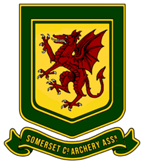 Somerset County Archery Association Junior County and Open Championships Entry FormSunday 23rd June 2024Please use online entry form if possibleClick here for Online Entry Form (Preferred option)Please return entry form to Clair Crook 	Email: clair.crook@outlook.com 	Post: 54 Somerset Way, Paulton, Bristol. BS39 7YXSomerset County Archery Association or Burnham Company of Archers cannot accept responsibility for any damage or loss of equipment and/or possessions.TOURNAMENTSomerset County Archery Association Junior County and Open ChampionshipsSomerset County Archery Association Junior County and Open ChampionshipsSomerset County Archery Association Junior County and Open ChampionshipsSomerset County Archery Association Junior County and Open ChampionshipsSomerset County Archery Association Junior County and Open ChampionshipsDATESunday 23rd June 2024Sunday 23rd June 2024Sunday 23rd June 2024Sunday 23rd June 2024Sunday 23rd June 2024VENUEBurnham Company of Archers, Burnham Association of Sports Clubs, Stoddens Rd, Burnham-on-Sea, Somerset, TA8 2DXBurnham Company of Archers, Burnham Association of Sports Clubs, Stoddens Rd, Burnham-on-Sea, Somerset, TA8 2DXBurnham Company of Archers, Burnham Association of Sports Clubs, Stoddens Rd, Burnham-on-Sea, Somerset, TA8 2DXBurnham Company of Archers, Burnham Association of Sports Clubs, Stoddens Rd, Burnham-on-Sea, Somerset, TA8 2DXBurnham Company of Archers, Burnham Association of Sports Clubs, Stoddens Rd, Burnham-on-Sea, Somerset, TA8 2DXROUNDSYork, Hereford, Bristols 1-5 – UK Record Status and Rose AwardYork – U21 MenHereford – U21 WomenBristol 1 – U18 MenBristol 2 – U16 Men, U18 WomenBristol 3 – U15 Men, U15 Women, U16 WomenBristol 4 – U14 Men, U14 WomenBristol 5 – U12 Men, U12 Women6 arrow ends in 4 minutes122cm target facesYork, Hereford, Bristols 1-5 – UK Record Status and Rose AwardYork – U21 MenHereford – U21 WomenBristol 1 – U18 MenBristol 2 – U16 Men, U18 WomenBristol 3 – U15 Men, U15 Women, U16 WomenBristol 4 – U14 Men, U14 WomenBristol 5 – U12 Men, U12 Women6 arrow ends in 4 minutes122cm target facesYork, Hereford, Bristols 1-5 – UK Record Status and Rose AwardYork – U21 MenHereford – U21 WomenBristol 1 – U18 MenBristol 2 – U16 Men, U18 WomenBristol 3 – U15 Men, U15 Women, U16 WomenBristol 4 – U14 Men, U14 WomenBristol 5 – U12 Men, U12 Women6 arrow ends in 4 minutes122cm target facesYork, Hereford, Bristols 1-5 – UK Record Status and Rose AwardYork – U21 MenHereford – U21 WomenBristol 1 – U18 MenBristol 2 – U16 Men, U18 WomenBristol 3 – U15 Men, U15 Women, U16 WomenBristol 4 – U14 Men, U14 WomenBristol 5 – U12 Men, U12 Women6 arrow ends in 4 minutes122cm target facesYork, Hereford, Bristols 1-5 – UK Record Status and Rose AwardYork – U21 MenHereford – U21 WomenBristol 1 – U18 MenBristol 2 – U16 Men, U18 WomenBristol 3 – U15 Men, U15 Women, U16 WomenBristol 4 – U14 Men, U14 WomenBristol 5 – U12 Men, U12 Women6 arrow ends in 4 minutes122cm target facesJUDGESPhil Gillbanks (JIC)Ann GillbanksPeter BrookesPhil Gillbanks (JIC)Ann GillbanksPeter BrookesPhil Gillbanks (JIC)Ann GillbanksPeter BrookesPhil Gillbanks (JIC)Ann GillbanksPeter BrookesPhil Gillbanks (JIC)Ann GillbanksPeter BrookesASSEMBLY9.309.309.309.309.30SIGHTERS9.459.459.459.459.45ENTRY FEE£13£13£13£13£13AWARDSAwards for each age category and bowstyle depending on entriesAwards for each age category and bowstyle depending on entriesAwards for each age category and bowstyle depending on entriesAwards for each age category and bowstyle depending on entriesAwards for each age category and bowstyle depending on entriesENTRIESClick here for Online Entry Form (Preferred option)Link can be found on Somerset Archery Tournament Pageor send form below to Tournament Organiser – Clair CrookEmail: clair.crook@outlook.comAddress: 54 Somerset Way, Paulton, Bristol BS39 7YXBACS Payment:   Somerset County Archery Association(Preferred option)      Sort code: 30-98-45                             Account Number: 00125123                             Ref: JO+Surname+AGB number                             e.g. JOCrook1234567or cheques payable to Somerset County Archery AssociationClick here for Online Entry Form (Preferred option)Link can be found on Somerset Archery Tournament Pageor send form below to Tournament Organiser – Clair CrookEmail: clair.crook@outlook.comAddress: 54 Somerset Way, Paulton, Bristol BS39 7YXBACS Payment:   Somerset County Archery Association(Preferred option)      Sort code: 30-98-45                             Account Number: 00125123                             Ref: JO+Surname+AGB number                             e.g. JOCrook1234567or cheques payable to Somerset County Archery AssociationClick here for Online Entry Form (Preferred option)Link can be found on Somerset Archery Tournament Pageor send form below to Tournament Organiser – Clair CrookEmail: clair.crook@outlook.comAddress: 54 Somerset Way, Paulton, Bristol BS39 7YXBACS Payment:   Somerset County Archery Association(Preferred option)      Sort code: 30-98-45                             Account Number: 00125123                             Ref: JO+Surname+AGB number                             e.g. JOCrook1234567or cheques payable to Somerset County Archery AssociationClick here for Online Entry Form (Preferred option)Link can be found on Somerset Archery Tournament Pageor send form below to Tournament Organiser – Clair CrookEmail: clair.crook@outlook.comAddress: 54 Somerset Way, Paulton, Bristol BS39 7YXBACS Payment:   Somerset County Archery Association(Preferred option)      Sort code: 30-98-45                             Account Number: 00125123                             Ref: JO+Surname+AGB number                             e.g. JOCrook1234567or cheques payable to Somerset County Archery AssociationClick here for Online Entry Form (Preferred option)Link can be found on Somerset Archery Tournament Pageor send form below to Tournament Organiser – Clair CrookEmail: clair.crook@outlook.comAddress: 54 Somerset Way, Paulton, Bristol BS39 7YXBACS Payment:   Somerset County Archery Association(Preferred option)      Sort code: 30-98-45                             Account Number: 00125123                             Ref: JO+Surname+AGB number                             e.g. JOCrook1234567or cheques payable to Somerset County Archery AssociationCLOSING DATE17h June 202417h June 202417h June 202417h June 202417h June 2024AGE GROUPSAge GroupBirth YearAge GroupBirth YearAGE GROUPSU122013+U162009AGE GROUPSU142011, 2012U182007, 2008AGE GROUPSU152010U212004, 2005, 2006AGE GROUPSTARGET LISTTarget list and results will be published on Ianseo.netTarget list and results will be published on Ianseo.netTarget list and results will be published on Ianseo.netTarget list and results will be published on Ianseo.netTarget list and results will be published on Ianseo.netASSISTANCEPlease make the tournament organiser aware of any adjustments, assistance or special requirements you may have. This includes if you need to stay on the line or are unable to collect and score your own arrows.Please make the tournament organiser aware of any adjustments, assistance or special requirements you may have. This includes if you need to stay on the line or are unable to collect and score your own arrows.Please make the tournament organiser aware of any adjustments, assistance or special requirements you may have. This includes if you need to stay on the line or are unable to collect and score your own arrows.Please make the tournament organiser aware of any adjustments, assistance or special requirements you may have. This includes if you need to stay on the line or are unable to collect and score your own arrows.Please make the tournament organiser aware of any adjustments, assistance or special requirements you may have. This includes if you need to stay on the line or are unable to collect and score your own arrows.DRESSArchery GB dress regulations (rule 307) will applyArchery GB dress regulations (rule 307) will applyArchery GB dress regulations (rule 307) will applyArchery GB dress regulations (rule 307) will applyArchery GB dress regulations (rule 307) will applyPHOTOGRAPHYAnyone wishing to take photographs of the event must complete the register held by the tournament officer.Anyone wishing to take photographs of the event must complete the register held by the tournament officer.Anyone wishing to take photographs of the event must complete the register held by the tournament officer.Anyone wishing to take photographs of the event must complete the register held by the tournament officer.Anyone wishing to take photographs of the event must complete the register held by the tournament officer.CATERINGThere will be no catering at this eventThere will be no catering at this eventThere will be no catering at this eventThere will be no catering at this eventThere will be no catering at this eventDOGSNo dogs are permitted within BASC property (except guide dogs)No dogs are permitted within BASC property (except guide dogs)No dogs are permitted within BASC property (except guide dogs)No dogs are permitted within BASC property (except guide dogs)No dogs are permitted within BASC property (except guide dogs)ANTI-DOPINGArchers competing at record status tournaments may be subject to anti-doping testing. Competitors who are approached to give samples must comply. Non-compliance will be treated as a positive result.By entering this competition, you consent to anti-doping testing, if you are entering a minor into this competition you consent to the testing of that minor, this is in line with UK Anti-Doping Policy, Rule 5.7.2.Archers competing at record status tournaments may be subject to anti-doping testing. Competitors who are approached to give samples must comply. Non-compliance will be treated as a positive result.By entering this competition, you consent to anti-doping testing, if you are entering a minor into this competition you consent to the testing of that minor, this is in line with UK Anti-Doping Policy, Rule 5.7.2.Archers competing at record status tournaments may be subject to anti-doping testing. Competitors who are approached to give samples must comply. Non-compliance will be treated as a positive result.By entering this competition, you consent to anti-doping testing, if you are entering a minor into this competition you consent to the testing of that minor, this is in line with UK Anti-Doping Policy, Rule 5.7.2.Archers competing at record status tournaments may be subject to anti-doping testing. Competitors who are approached to give samples must comply. Non-compliance will be treated as a positive result.By entering this competition, you consent to anti-doping testing, if you are entering a minor into this competition you consent to the testing of that minor, this is in line with UK Anti-Doping Policy, Rule 5.7.2.Archers competing at record status tournaments may be subject to anti-doping testing. Competitors who are approached to give samples must comply. Non-compliance will be treated as a positive result.By entering this competition, you consent to anti-doping testing, if you are entering a minor into this competition you consent to the testing of that minor, this is in line with UK Anti-Doping Policy, Rule 5.7.2.DIRECTIONSPlease observe the speed limits within the BASC ground.Detailed directions can be found on the Burnham Company of Archers websitePlease observe the speed limits within the BASC ground.Detailed directions can be found on the Burnham Company of Archers websitePlease observe the speed limits within the BASC ground.Detailed directions can be found on the Burnham Company of Archers websitePlease observe the speed limits within the BASC ground.Detailed directions can be found on the Burnham Company of Archers websitePlease observe the speed limits within the BASC ground.Detailed directions can be found on the Burnham Company of Archers websiteGDPRWhen you enter this competition, the following information will be collected and used within scoring system; name, gender, bow style, age category, email, address, phone number, club, region, round, disability information. The following information will also be shared with other competitors and AGB in the form of targets lists and results; name, gender, bow style, age category, club, region, round.When you enter this competition, the following information will be collected and used within scoring system; name, gender, bow style, age category, email, address, phone number, club, region, round, disability information. The following information will also be shared with other competitors and AGB in the form of targets lists and results; name, gender, bow style, age category, club, region, round.When you enter this competition, the following information will be collected and used within scoring system; name, gender, bow style, age category, email, address, phone number, club, region, round, disability information. The following information will also be shared with other competitors and AGB in the form of targets lists and results; name, gender, bow style, age category, club, region, round.When you enter this competition, the following information will be collected and used within scoring system; name, gender, bow style, age category, email, address, phone number, club, region, round, disability information. The following information will also be shared with other competitors and AGB in the form of targets lists and results; name, gender, bow style, age category, club, region, round.When you enter this competition, the following information will be collected and used within scoring system; name, gender, bow style, age category, email, address, phone number, club, region, round, disability information. The following information will also be shared with other competitors and AGB in the form of targets lists and results; name, gender, bow style, age category, club, region, round.ForenameSurnameAGB No.Date of BirthGenderEmailPhone No.ClubAssistance - please detail any adjustments, assistance or special requirementsAssistance - please detail any adjustments, assistance or special requirementsAssistance - please detail any adjustments, assistance or special requirementsRoundBowstyleYork – U21 MenBarebowHereford – U21 WomenCompoundBristol 1 - U18 MenLongbowBristol 2 - U16 Men, U18 WomenRecurveBristol 3 - U15 Men, U 15 Women, U16 WomenI have paid entry fee of £13 byBristol 4 - U14 Men, U14 WomenBank TransferBristol 5 – U12 Men U12 WomenChequeAre you a member of Somerset County Archery Association (SCAA)Are you a member of Somerset County Archery Association (SCAA)Are you a member of Somerset County Archery Association (SCAA)Are you a member of Somerset County Archery Association (SCAA)YesNo